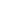 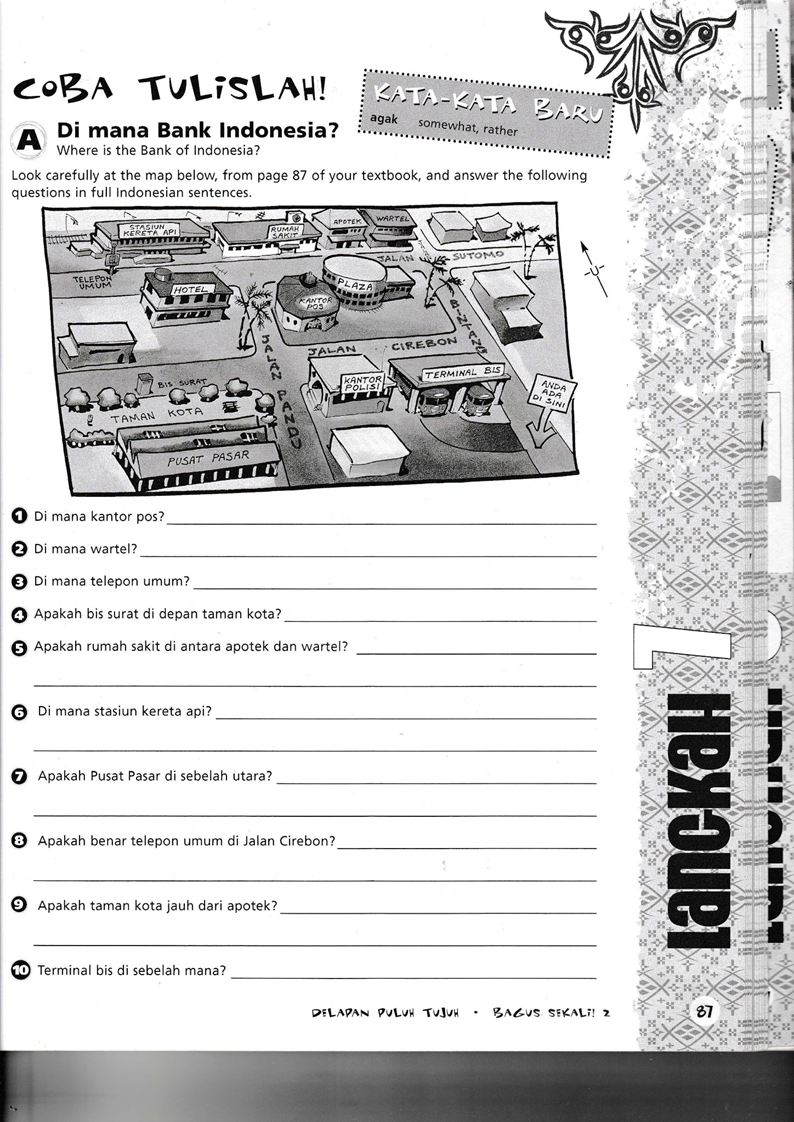 Circle benar for the correct answer or salah for incorrect answer!1. Bagaimana cara ke Terminal Bis dari Pusat Pasar?answer : dari Pusat pasar, jalan terus di Jalan Pandu, ke perempatan, belok kanan ke Jalan Cirebon, lewati Kantor Polisi, Terminal Bis di sebelah kanan.			BENAR				SALAH2. Bagaimana cara ke Hotel dari Plaza?answer : dari Plaza jalan terus di Jalan Sutomo, ke perempatan, jalan terus, hotel di sebelah kiri.			BENAR				SALAH3. Bagaimana cara ke Apotek dari kantor polisi?answer : Dari Apotek, jalan terus di Jalan Sutomo, ke pertigaan, belok kiri ke Jalan Pandu, ke perempatan, jalan terus, kantor polisi di sebelah kiri.BENAR				SALAH